Grobplanung einer Unterrichtseinheit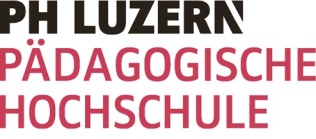 Studentin/Student: Studentin/Student: Klasse: Schulort: Fachbereich: Bewegung und SportKompetenzbereiche (Thema): Kompetenzbereiche (Thema): Anz. Lektionen: (gesamte UE)Kompetenzstufen:Thema 1: Thema 2: Kompetenzstufen:Thema 1: Thema 2: Kompetenzstufen:Thema 1: Thema 2: Kompetenzstufen:Thema 1: Thema 2: Überfachliche Kompetenzen:Überfachliche Kompetenzen:Überfachliche Kompetenzen:Überfachliche Kompetenzen:Lernziele Können (Fähigkeiten, Fertigkeiten)Lernziele Wissen (Kenntnisse)Lernziele Haltungen (Einstellungen)WocheDauerLernzieleIndividuelle LernzieleInhaltLern-Evaluation, Lehr-Lern-ArrangementOrganisation